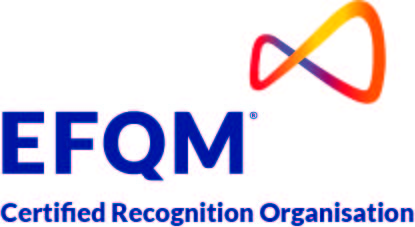 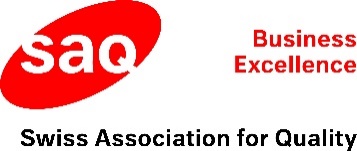 EFQM Stufen der ExcellenceQualified by EFQMAnmeldeformularDie Stufe «Qualified by EFQM» steht allen Organisationen offen – Grossfirmen, kleinen und mittelgrossen Unternehmen, operationellen Einheiten und Organisationen des öffentlichen Dienstes. Das Programm zeigt Organisationen einen einfachen, praktischen Weg für die Entwicklung in Richtung Excellence.Unternehmen, die sich um die Stufe «Qualified by EFQM» bewerben, stellt die SAQ einen Leitfaden für Bewerber zur Verfügung. Das Dokument beschreibt den Prozess und zeigt auf, was in den einzelnen Stufen des Prozesses vom Bewerber erwartet wird. Die Auszeichnung «Qualified by EFQM» ist drei Jahre gültig. 1. Angaben zum Bewerber2. Angaben zur Firma / Organisation, die sich für die Stufe «Qualified by EFQM» bewirbt Geschäftstätigkeit Weitere Standorte im GeltungsbereichQualitätsmanagementsystem (z.B. ISO 9001)3. KostenDie Anmeldegebühr in Höhe von CHF 10’950.- bzw. CHF 10'650.- für SAQ Mitglieder (exkl. Mehrwertsteuer) wird Ihnen nach Eingang des Anmeldeformulars in Rechnung gestellt und beinhaltet: Bereitstellung der Bewerbungsunterlagen (Leitfaden, Vorlage für das Bewerbungsdokument)Telefonisches Vorgespräch mit dem Lead Assessor zur ProgrammgestaltungAssessment (vor Ort Besuch und Bericht durch zwei von der EFQM bzw. von der SAQ im Auftrag der EFQM zertifizierte EFQM Excellence Assessoren)EFQM Gebühren und Anerkennungsurkunde (auf Wunsch persönliche Übergabe vor Ort)Reisesspesen des AssessorenteamsEintrag der Auszeichnung auf der EFQM und SAQ Homepage sowie Publikation im Magazin Management & Qualität.Die Kosten für allfällige Übernachtungen werden wie folgt in Rechnung gestellt: Übernachtung inklusive Frühstück für den Lead Assessor und den zweiten Assessor CHF 180.- pro Person (maximal eine Übernachtung pro Person am Vorabend) Das ausgefüllte Bewerbungsdokument wird der SAQ 6 Wochen vor dem Vorort Besuch des Assessoren Teams elektronisch übermittelt. Die Anmeldegebühr wird bei einem Rückzug des Projektes nach erfolgter schriftlicher Anmeldung nicht mehr zurückerstattet.4. Begleitung beim Self Assessment Im Vorfeld wurden wir begleitet, unterstützt und/oder beraten von:BeraterIn:	   	 	          Firma:				     	Art der Begleitung:		     5. ErklärungWir verpflichten uns, uns an die Regeln des Programms „«Qualified by EFQM» zu halten und erklären uns damit einverstanden, die Entscheidungen der SAQ als nationaler Partner der EFQM anzuerkennen. Wir akzeptieren, dass die SAQ berechtigt ist, Bewerbungen zurückzuweisen, die den Regeln, wie sie im «Qualified by EFQM» beschrieben sind, nicht entsprechen.Wir sind einverstanden, dass persönliche Daten, die mit diesem Anmeldeformular erhoben werden, unter Beachtung der Vorschriften des Datenschutzgesetzes mittels EDV verarbeitet und gespeichert sowie an die EFQM übermittelt werden dürfen.Mit der Unterschrift bestätigen wir, dass alle in diesem Bewerbungsformular angegebenen Informationen korrekt sind.6. Bemerkungen7. KontaktIhre Bewerbung senden Sie bitte an SAQ Swiss Association for QualitySiegfried Schmidt Ramuzstrasse 15		3027 BernTelefon 	031 330 99 04E-Mail 	info@saq.ch  	Website 	www.saq.ch  Standard Industrial Classification (SIC) Codes Name der Organisationbzw. operationellen EinheitAdressePLZ/OrtGeschäftsführer/DirektorKontaktpersonTelefonE-MailWir sind eine operationelle Einheit einer Organisation (Abteilung, Filiale etc.)JaNeinWir sind SAQ MitgliedJaNeinGenaue Anzahl Mitarbeiter der OrganisationseinheitBitte Code der Standard Industrial Classification (SIC) einsetzen, der Ihr Unternehmen am besten beschreibt (siehe letzte Seite)Bitte Code der Standard Industrial Classification (SIC) einsetzen, der Ihr Unternehmen am besten beschreibt (siehe letzte Seite)Code / SektorWann wurde das letzte Self Assessment durchgeführt?NameFunktionDatumUnterschriftProduktion & ProdukteProduktion & ProdukteProduktion & ProdukteProduktion & ProdukteCodeBrancheCodeBranche01Landwirtschaftlicher Anbau25Möbel02Landwirtschaft  u. Viehzucht26Papier08Forstwirtschaft27Druckereien u. Verlage09Jagd u. Fischerei28Chemikalien10Metallbergbau29Erdölindustrie12Steinkohlebergbau30Gummi- und Plastikprodukte13Öl- u. Gasgewinnung31Leder u. Lederprodukte14Minen und Steinbrüche32Stein- Ton- Glas- u. Betonprodukte15Allgem. Bauunternehmen33Metallbearbeitendes Gewerbe16Hoch- u. Tiefbau 34Metallwaren, ohne Maschinen u. Transp.17Bauunternehmen35Maschinenherstellung allgem.20Lebensmittel- u. verwandte Produkte36Maschinen, elektrisch21Tabakindustrie37Transporteinrichtungen22Textilindustrie38Spezielle Instrumente23Stoffprodukte39Verschiedene Herstellungsbetriebe24HolzwarenDienstleistungen, Handel, FinanzenDienstleistungen, Handel, FinanzenDienstleistungen, Handel, FinanzenDienstleistungen, Handel, FinanzenCodeBrancheCodeBranche07Landwirtschaftl. Dienstleistungen61Öffentl.-rechtl. Grundkreditanstalten40Bahntransport62Wertpapier- u. Warenmakler, Börsen41Bahn- u. Straßenpassagiertransporte63Versicherungen42Straßentransporte u. Lagerung64Versicherungsagenturen44Wassertransport65Immobilien45Lufttransport67Holding- u. andere Investitionsgesellsch.46Pipelines, ohne Erdgas70Hotels, Pensionen47Transportdienste72Persönliche Dienstleistungen48Fernmeldeeinrichtungen73Kommerzielle Dienstleistungen49Elektrizitäts-, Gas-, Wasserwerke etc.75KFZ-Reparaturen, Leasing etc.50Dauerhafte Güter76Verschiedene Reparaturdienste51Verbrauchsgüter78Film- u. Kinoanlagen52Baumaterial, Eisenwaren, Wohnmobile79Vergnügungs- u. Erholungsstätten53Waren aller Art80Gesundheitsdienste54Lebensmittelgeschäfte81Juristische Dienstleistungen55Autohändler, Tankstellen82Schulen und Studienanstalten56Bekleidung, Access., Kurzwaren83Soziale Dienste57Möbel, Wohnungseinrichtungen, Ausstattung84Museen u. Galerien58Restaurants, Weinstuben86Gemeinnützige Vereinigungen59Verschiedene Waren87Ingenieur- u. Managementdienstleistungen60Finanzinstitute89Verschiedene DienstleistungenÖffentl. Dienst, VerwaltungÖffentl. Dienst, VerwaltungÖffentl. Dienst, VerwaltungÖffentl. Dienst, VerwaltungCodeBrancheCodeBranche91Exekutive, Legislative u. allgemein96Verwaltung von Förderprogrammen92Gerichte, Justizvollzug, öffentl. Ordnung u. Sicherheit97Nationale Sicherheit u. Internationale Angelegenheiten93Finanz- u. Zollbehörden98Kommunale u. regionale Verwaltung94Arbeitsämter99Nicht-klassifizierbare Einrichtungen95Umweltschutz, Wohnungswesen